Základní škola Jilemnice, Jana Harracha 97, 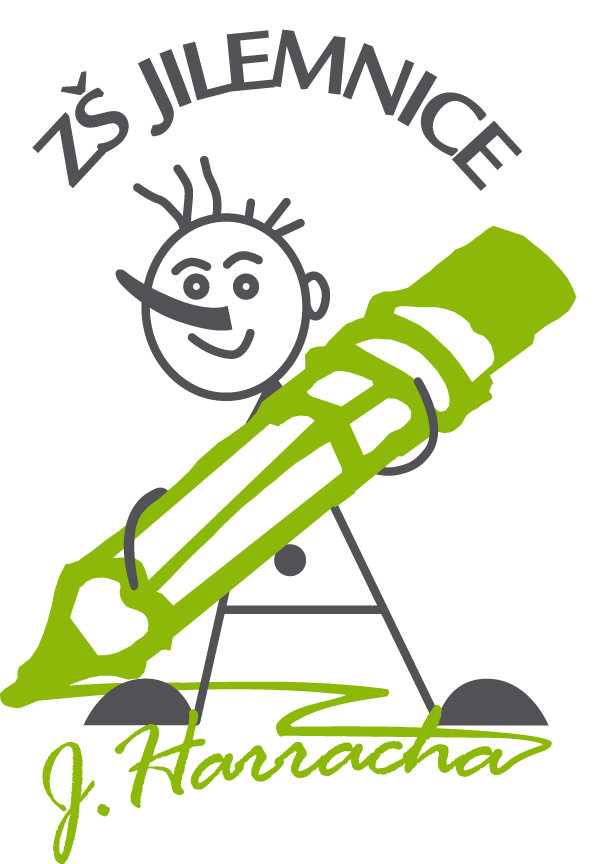 příspěvková organizace514 01 Jilemnice Mgr. Otakar Kudrnáč ř. š.tel.: 481 543 160, 481 543 133, fax: 481 543 160, IČO: 00854719
e-mail: zsharracha@netair.czWeb: www.zsharracha.czVěc: Žádost rodičů o uvolnění dítěte z výuky 
na dobu delší 3 dnů.Žádáme Vás o uvolnění dcery (syna) ……………………………………………………žákyně (žáka) třídy …….…… v termínu od ……….. do ……………….z důvodu ……………………………………………………………………………… .					Děkuji.V Jilemnici:						……………………………	podpis zákonného zástupce